ОТДЕЛЕНИЕ  ВОКАЛЬНО - ХОРОВЫХ  ДИСЦИПЛИНСПЕЦИАЛЬНОСТЬ: АКАДЕМИЧЕСКИЙ ВОКАЛ,  ХОР           Пение для человека – такое же естественное явление, как дыхание. Певческое искусство – важный элемент духовного и эстетического наслаждения. При сольном и хоровом пении, ученики получают эмоциональную разрядку, регулируется эмоциональное состояние, легче осознаются собственные переживания, повышается социальная активность. Вокально-хоровое отделение нашей школы объединило в себе яркие, творческие специальности:— академический вокал— хоровое пение         Основная цель академического вокала – это постановка голоса, знакомство с шедеврами мировой классической вокальной музыки. Учащиеся постигают азы вокального искусства на материалах лучших образцов классического романса, несложных оперных арий, современных песен и народных произведений.         Хор – маленькая модель мира. Хоровое пение – искусство уникальных возможностей как исполнительских, так и образовательных. Хоровые выступления дают возможность ребенку почувствовать себя настоящим артистом: ведь здесь он не один – рядом товарищи! Нет страха перед сценой, а лишь истинное удовольствие.         Гордостью школы является образцовый хор «Cantabile» под управлением  Дмитриевой Ирины Васильевны концертмейстер хора -  Хрипунова В.В.Образцовый Хор участник республиканских, всероссийских, международных конкурсов 2012г., 2013г., 2014г. 2016г., 2017г.  «Золотая осень», «Планета талантов», «Музыкальный экспромт»,  и др.), занимается методической деятельностью: дает открытые уроки,  публикует методические разработки в Интернет - журнале «Педагогический мир».В феврале 2013 года ГТРК Марий Эл   в телевизионной передаче «Нотная тетрадь»  «Пение в хоре - не просто развлечение»  рассказывалось об  авторской методике  преподавателя Дмитриевой И.В.На отделении работают творческие коллективы детей:вокальный ансамбль «Весняночка», руководитель Филимонова Нина Андреевна;младший хор «Карамельки», руководитель Дмитриева Ирина Васильевна, концертмейстер Хрипунова Вера Владимировна.вокальный ансамбль «Фьюжн», руководитель Трушникова Венера Гараевна;вокальный ансамбль мальчиков «Фантазеры», руководитель Дмитриева Ирина Васильевна, концертмейстер Хрипунова Вера Владимировна;     Учащиеся солисты-вокалисты неизменные участники концертов, проводимых в школах, детских садах, библиотеках и других агитационных площадках,  участники конкурсов, фестивалей различных уровней. (Международные конкурсы «Шаг к успеху»», «Золотая осень», «Планета талантов», «Музыкальный экспромт», «Золотой ключик» в г.Чебоксары, Нижний Новгород, Киров  и др.)            Для всех хоровых коллективов  защищать честь школы и отдела в конкурсах и фестивалях  принимать участие в различных концертах школьного и городского масштаба является огромным доверием коллективу и дети с радостью участвуют в подобных мероприятиях.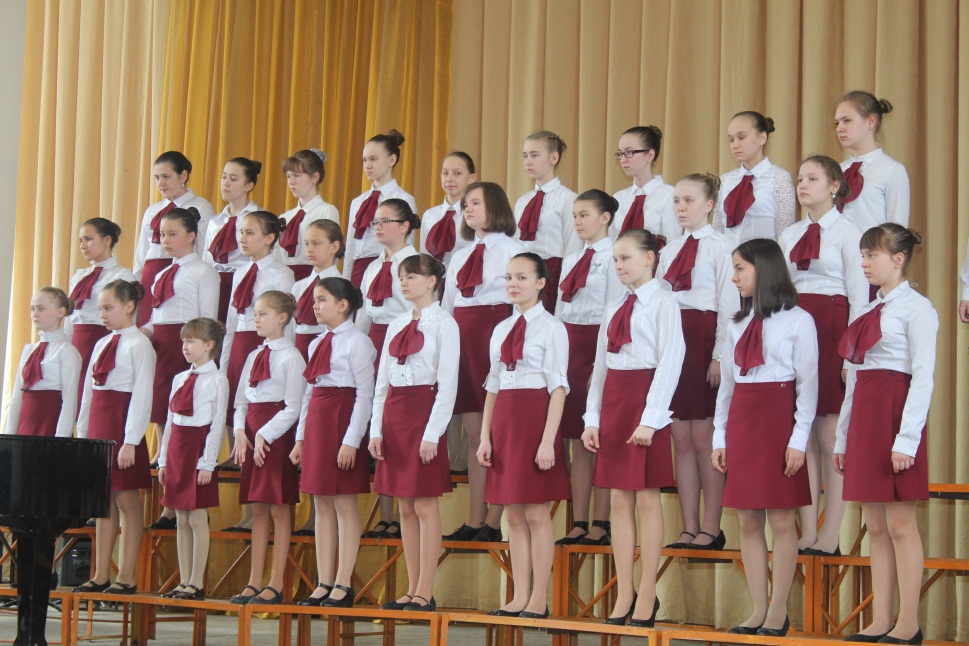 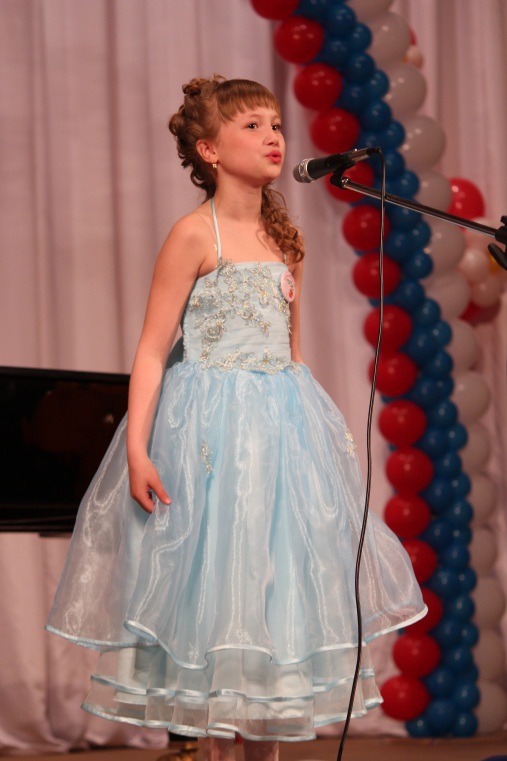 